新 书 推 荐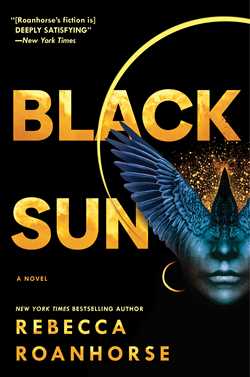 中文书名：《黑日》英文书名：BLACK SUN (Book 1 of the Between Earth and Sky trilogy)作    者：Rebecca Roanhorse出 版 社：Saga Press代理公司：ANA/Susan Xia页    数：464页出版时间：2020年10月代理地区：中国大陆、台湾审读资料：电子稿类    型：奇幻小说内容简介：    本书来自《纽约时报》（New York Times）畅销书《星球大战：抵抗重生》（Star Wars: Resistance Reborn）一书的作者，是“天地之间三部曲”（Between Earth and Sky trilogy）的第一部，该书的灵感来源于前哥伦比亚时代的美洲文明，作者将其与一个关于天体的预言、政治阴谋和禁忌的魔法编织在一起，共同组成了这个故事。当大地和天空在黑暗的太阳下汇合时神会回来    圣城托瓦，人们在冬至这一天举办庆典，重整自己的生活。但是今年的冬至恰逢日食，这是一个罕见的天体事件，太阳牧师认为这意味着一种不平衡。    与此同时，一艘船从一个远郊的城市出发，驶往托瓦，计划于夏至抵达。这艘船的船长夏拉（Xiala）的歌声能让她周围的水面平静下来，这对于她来说就像扭曲一个男人的思想一样容易。她的船载着一名乘客。这位乘客名叫塞拉皮奥（Serapio），是一个年轻的男人，你可以将其描述为人畜无害，他眼盲，伤痕累累，肩负着特殊的命运。但是夏拉明白，一个被描述为无害的人反而通常是个恶棍。    丽贝卡·罗安霍斯（Rebecca Roanhorse）在这本书中创造了一众令人难玩的角色，精心构思了一个史诗般的冒险故事，它探索了历史重压下权力的衰败，以及个人与社会界限的斗争、与他们自身破碎的过去的斗争，这是近十年来最具原创性的系列作品。重要卖点：推理小说后起之秀：罗安霍斯在评论上和商业上都获得了成功。她创作的另一个系列的前两本书《闪电之路》（Trail of Lightning ）和《蝗灾》（Storm of Locusts）总销量超过了7万册，受到美国国家公共电台（NPR）和《纽约时报》（New York Times）的好评，入围了雨果奖（Hugo Award）和星云奖（Nebula Award）的短名单，并获得了轨迹奖（Locus Award）最佳处女作小说奖。她最近在企鹅兰登出版社出版的《星球大战：抵抗重生》是一部《纽约时报》畅销书，出版后就迅速获得读者的欢迎，发售后的前两个月就售出近四万册。随后出版的迪士尼儿童读物《太阳赛跑》（Race to the Sun）也登上《纽约时报》畅销书排行榜。带有新颖转折的史诗奇幻小说：正如《权利的游戏》（ Game of Thrones ）受到英国玫瑰战争的影响，《红狼》（Red Wolf）和《黑豹》（Black Leopard ）受到非洲神话的影响，《国王的恩典》（The Grace of Kings）受到中国史诗故事的影响，《黄铜之城》（City of Brass）受到古代波斯历史的影响，《黑日》（Black Sun）也受到了阿兹特克文明、玛雅文明和印加文明这些古代美洲文明的启发。多部作品的影视版权已授权：罗安霍斯的处女作小说《闪电之路》的改编权被派拉蒙电视公司获得，他们计划将其改编为电视连续剧，道格拉斯·佩特瑞（Doug Petrie）（他的作品包括《吸血鬼猎人巴菲》、网飞的《超胆侠》和《美国恐怖故事》）将担任制片人。她的短篇小说《欢迎来到你的正宗印度体验》（“Welcome To Your Authentic Indian Experience TM”）的改编权已授权亚马逊影业（Amazon Studios）。新系列的第一部：继“第六世界系列”大获成功之后，作者推出以《黑日》开始的全新史诗奇幻系列。这本书是三部曲中的第一本，系列中的每本书都将聚焦于统治家族的政治阴谋和宫廷阴谋。一个新的方向：这本书标志着罗安霍斯的一个全新的创作方向，她从《闪电之路》和《蝗灾》中对后世界末日场景的描写，转向J.R.R. 托尔金（J.R.R. Tolkien）、乔治·R.R.马丁（George R.R. Martin）和帕特里克·罗斯福斯（Patrick Rothfuss）风格的史诗奇幻小说“天地之间三部曲”（Between Earth and Sky trilogy）的创作。作者简介：    丽贝卡·罗安霍斯（Rebecca Roanhorse）是一位推理小说作家，也是入围过星云奖、雨果奖和史铎金纪念奖短名单的作家。她曾入围2017年度坎贝尔奖（Campbell Award）最佳新人奇幻科幻小说作家短名单。她的小说《闪电之路》（Trail of Lightning）是“第六世界系列”（Sixth World series）的第一部小说，续作则是于2019年出版的《蝗灾》（Storm of Locusts）。她和她的丈夫、女儿，还有一条哈巴狗一起生活在新墨西哥州北部。欲了解更多作者信息请访问RebeccaRoanhorse.com，你也可以在推特上关注她的账号：@RoanhorseBex。谢谢您的阅读！请将反馈信息发至：夏蕊（Susan Xia）安德鲁·纳伯格联合国际有限公司北京代表处北京市海淀区中关村大街甲59号中国人民大学文化大厦1705室邮编：100872电话：010-82504406传真：010-82504200Email：susan@nurnberg.com.cn 网址：http://www.nurnberg.com.cn
微博：http://weibo.com/nurnberg豆瓣小站：http://site.douban.com/110577/